            ΕΒΔΟΜΑΔΙΑΙΟ ΠΡΟΓΡΑΜΜΑ ΓΕΥΜΑΤΩΝ                       ΜΕ ΜΕΣΟΓΕΙΑΚΕΣ ΓΕΥΣΕΙΣ                                                                          Η Μεσογειακή διατροφή δίνει έμφαση στην κατανάλωση πολλών φυτικών προϊόντων, όπως δημητριακά, προϊόντα ολικής άλεσης, φρούτα, λαχανικά, ξηρούς καρπούς, γαλακτοκομικά και το ελαιόλαδο ως βασική πηγή λίπους.Δευτέρα: Γιαούρτι με μέλι {πρωινό}Φρέσκα φρούτα {δεκατιανό}Φασολάκια με σαλάτα ντομάτα {μεσημεριανό}Ξηροί καρποί {απογευματινό}Αυγό βραστό και σαλάτα {βραδινό}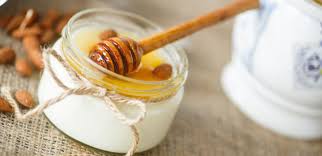 Τρίτη: Γιαούρτι με φρέσκα φρούτα {πρωινό}Παστά φρούτα {δεκατιανό}Ψάρι με ρύζι και χόρτα {μεσημεριανό}Φρουτοσαλάτα {απογευματινό}Δημητριακά ολικής άλεσης με γάλα {βραδινό}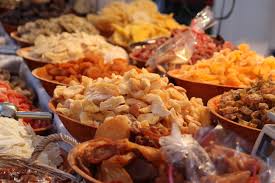 Τετάρτη: Γάλα με παξιμάδια {πρωινό}Γιαούρτι με φρούτα {δεκατιανό}Κοτόπουλο με ρύζι και πράσινη σαλάτα {μεσημεριανό}Γιαούρτι με φρούτα {απογευματινό}Εποχιακή σαλάτα με διάφορα χρώματα και παξιμάδια {βραδινό}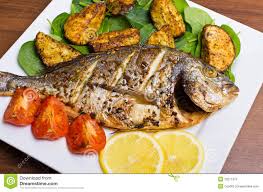 Πέμπτη: Ψωμί με ανθότυρο και γάλα {πρωινό}‘Ενα πορτοκάλι και ένα μήλο {δεκατιανό}Φακές με φέτα και ψωμί {μεσημεριανό}Φρουτοσαλάτα {απογευματινό}Σαλάτα ντάκο {βραδινό}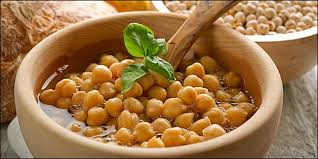 Παρασκευή: Γιαούρτι με δημητριακά ολικής αλέσεως και μέλι {πρωινό}Ξηροί καρποί και μαύρη σοκολάτα {δεκατιανό}Ζυμαρικά με σάλτσα ντομάτας και τριμμένο τυρί {μεσημεριανό}Γιαούρτι με φρούτα {απογευματινό}Τυρόπιτα {βραδινό}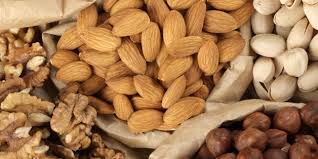 Σάββατο: Γάλα με δημητριακά ολικής αλέσεως {πρωινό}Ποικιλία φρούτων {δεκατιανό}Μπιφτέκια με ρύζι και πράσινη σαλάτα {μεσημεριανό}Ξηροί καρποί {απογευματινό}Αυγό βραστό με σαλάτα {βραδινό}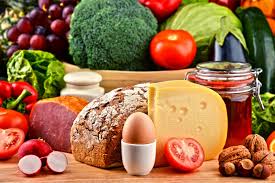 Κυριακή: Γιαούρτι με φρούτα {πρωινό}Ξηροί καρποί με μαύρη σοκολάτα {δεκατιανό}Ψάρι με ρύζι και χόρτα {μεσημεριανό}Γιαούρτια με παξιμάδια {απογευματινό}Εποχιακή σαλάτα με ψωμί σικάλεως {βραδινό}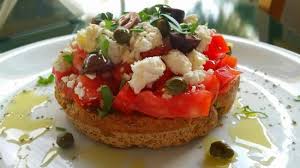 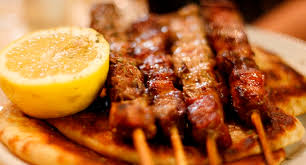 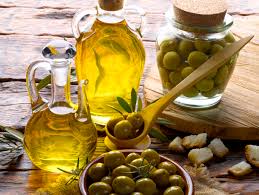 Βιβλιογραφία:http://babyradio.gr/goneis/evdomadieo-programma-diatrofis-gia-oli-tin-ikogenia/http://www.iatronet.gr/diatrofi/swsti-diatrofi/article/19644/mesogeiaki-diatrofi-enas-thisavros-sto-piato-mas.htmlΜαθήτριες: Μοσχόβη Βασιλική                      Μπαλωμένου Ελένη